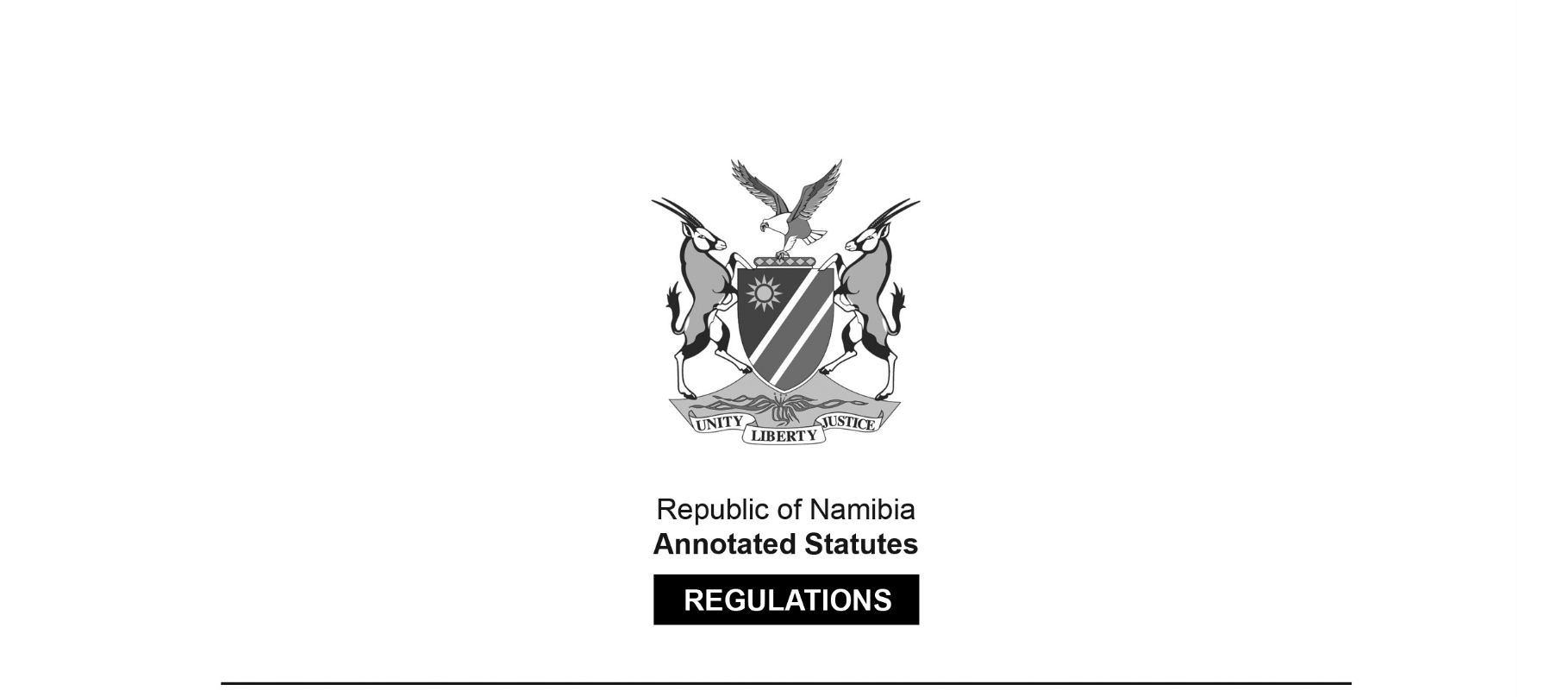 REGULATIONS MADE IN TERMS OFEngineering Profession Act 18 of 1986section 22Regulations regarding the Procedure for Registration of, and the Registration and Annual Fees Payable by, Professional Engineers, Technician Engineers, Engineering Technicians and their Equivalents in Training, and Other FeesGovernment Notice 161 of 1987(OG 5434)came into force on date of publication: 17 September 1987as amended byGeneral Notice 192 of 1989 (OG 5861)came into force on 1 April 1990 (General Notice 192/1989)Government Notice 71 of 1998 (GG 1829)came into force on 1 April 1998 (GN 71/1998)General Notice 336 of 1999 (GG 2229as amended by General Notice 365/1999 (GG 2248), 
which changed the effective date; came into force 
on 1 April 2000 (General Notice 336/1999 as amended)General Notice 117 of 2002 (GG 2759)came into force on 1 April 2002 1990 (General Notice 117/2002)General Notice 87 of 2003 (GG 2974)came into force on 1 April 2003 (General Notice 87/2003)General Notice 60 of 2005 (GG 3402)came into force on 1 April 2005 (General Notice 60/2005)ARRANGEMENT OF REGULATIONS[The individual regulations do not have headings.]ANNEXURE A - Registration FeesANNEXURE B - Annual FeesANNEXURE C - Other FeesANNEXURE D - South West African Engineering Council1.	In these regulations, unless the context indicates otherwise, every expression or word shall bear the meaning assigned to it in the Act, and -“annual fee” means the annual fee contemplated in regulation 3;“registration fee” means the fee payable when a person applies for registration in terms of section 11, 12 or 13 of the Act;“the Act” means the Engineering Profession Act, 1986 (Act 18 of 1986); and“year” means the 12 months for which the full annual fee is payable and which runs from 1 April in any year to 31 March of the next succeeding year.2.	(1)	Any person who desires to be registered, in terms of the Act, as a professional engineer, an engineer in training, a technician engineer, an engineering technician, shall make application in writing to the Council, in the manner determined by the Council, and such application shall be accompanied by the appropriate registration fee listed in Annexure A.(2)	Any person not ordinarily resident in the territory who desires temporary registration as a professional engineer, a technician engineer or an engineering technician, shall make application in writing to the Council, in the manner determined by Council, and such application shall be accompanied by the appropriate registration fee listed in Annexure A.(3)	Any registered engineer in training, technician engineer in training or engineering technician in training who desires registration as a professional engineer, a technician engineer or an engineering technician, as the case may be, shall make application in writing to the Council, in the manner determined by Council, for cancellation of his existing registration and registration as professional engineer, technician engineer or engineering technician, as the case may be, and such application shall be accompanied by the appropriate registration fee listed in Annexure A.(4)	Any professional engineer who immediately prior to the commencement of the Act was registered as such in terms of the Professional Engineers’ Act, 1968 (Act 81 of 1968), of the Republic of South Africa, and who desires registration in terms of the Act, shall make application in writing to the Council, in the manner determined by the Council, and such application shall be accompanied by the appropriate registration fee listed in Annexure A.(5)	As proof of registration in terms of this regulation, the Registrar shall transmit to the applicant a letter of notification of due registration in terms of the Act, to be followed by an appropriate certificate of registration containing the words set out in Annexure D.3.	(1)	A professional engineer, an engineer in training, a technician engineer, a technician engineer in training, an engineering technician or an engineering technician in training shall within 30 days of registration in terms of section 11, 12 or 13 of the Act and annually thereafter by 30 April pay to the Registrar the appropriate annual fee listed in Annexure B: Provided that when payment of an annual fee has to be made for less than a full year, the Council may at its discretion grant a reduction of not more than fifty per cent of the fee that is due and payable.(2)	Any person liable for the payment of an annual fee in terms of subregulation (1) and who produces proof of current membership of a recognised engineers’ institute, shall pay a reduced annual fee as set out in Annexure B: Provided that the Institute of Technology of South West Africa/Namibia shall, until such time as the Council has determined whether it complies with the requirements for recognition, be deemed to be a recognised engineers’ institute for the purposes of this subregulation.(3)	The Council, or any committee of the Council to which the power has been assigned, may on application and on good cause being shown, grant any person an exemption, or a further exemption, either in whole or in part, from payment of the annual fee payable by such person.4.	(1)	The Registrar shall charge any registered professional engineer, engineer in training, technician engineer, technician engineer in training, engineering technician or engineering technician in training, who has lost the original registration certificate issued to him in terms of the Act, and who has made written application for the issue to him of a duplicate of such registration certificate, the appropriate fee listed in Annexure C for such issue: Provided that such duplicate registration certificate shall only be issued if the applicant submits an affidavit to the effect that the original certificate was lost, that every effort has been made to trace or save it, and that he has nevertheless not succeeded in doing so.(2)	The Registrar shall charge any person who wishes to inspect the register the appropriate fee listed in Annexure C for such inspection.(3)	The Registrar shall charge any person who wishes to obtain a certified copy of an entry in, or a certified extract from, the register, the appropriate fee listed in Annexure C for making and certifying such copy or extract.5.	The Council may adjust the basic registration and annual fees payable in terms of regulations 2 and 3 annually on 1 April by an amount not exceeding the official cost index factor over the period since the last adjustment and for a period not exceeding 5 years or until the basic fees are again amended by regulation by Cabinet: Provided that such interim adjustment shall be made known by notice in the Official Gazette before taking effect.ANNEXURE AREGISTRATION FEES[Annexure A substituted by General Notice 192/1989, Government Notice 71/1998, 
General Notice 336/1999, General Notice 117/2002, General Notice 87/2003 
and General Notice 60/2005]ANNEXURE BANNUAL FEES[Annexure B substituted by General Notice 192/1989, Government Notice 71/1998, 
General Notice 336/1999, General Notice 117/2002, General Notice 87/2003 
and General Notice 60/2005]ANNEXURE COTHER FEESANNEXURE DRegistration Number 	SOUTH WEST AFRICAN ENGINEERING COUNCILCategoryRelevant 
RegulationRegistration 
Fee1.	Professional Engineer	(a)	when applicant is not already registered in terms of the Act as a Professional Engineer-in-training2(1)N$330-00	(b)	when applicant is already registered in terms of the Act as a Professional Engineer in training2(3)N$260-002.	Professional Engineer in Training2(1)N$105-003.	Incorporated Engineer	(a)	when applicant is not already registered in terms of the Act as an Incorporated Engineer-in-training2(1)N$250-00	(b)	when applicant is already registered in terms of the Act as an Incorporated Engineer-in-training2(3)N$200-004.	Incorporated Engineer-in-Training2(1)N$80-005.	Engineering Technician	(a)	when applicant is not already registered in terms of the Act as an Engineering Technician-in-training2(2)N$160-00	(b)	when applicant is already registered in terms of the Act as an Engineering Technician-in-training2(3)N$120-006.	Engineering Technician-in-Training2(1)N$70-00CategoryRelevant RegulationAnnual Fee (for 12 months or less)1.	Professional Engineer3(1)N$430-002.	Professional Engineer-in-Training3(1)N$200-003.	Incorporated Engineer3(1)N$330-004.	Incorporated Engineer-in-Training3(1)N$130-005.	Engineering Technician3(1)N$230-006.	Engineering Technician-in-Training3(1)N$100-00CategoryRelative Regulation 4(1)Fee	For duplicate registration certificateR15	Inspection of register4(2)R 5 per entry	Certified copy of entry in register4(3)R10	Certified extract from register4(3)R10This is to certify that 	This is to certify that 	is registered as a/an 	is registered as a/an 	in terms of the provisions of the Engineering Profession Act, 1986 (Act 18 of 1986).in terms of the provisions of the Engineering Profession Act, 1986 (Act 18 of 1986).PRESIDENTREGISTRARWindhoek, 	 19	Windhoek, 	 19	